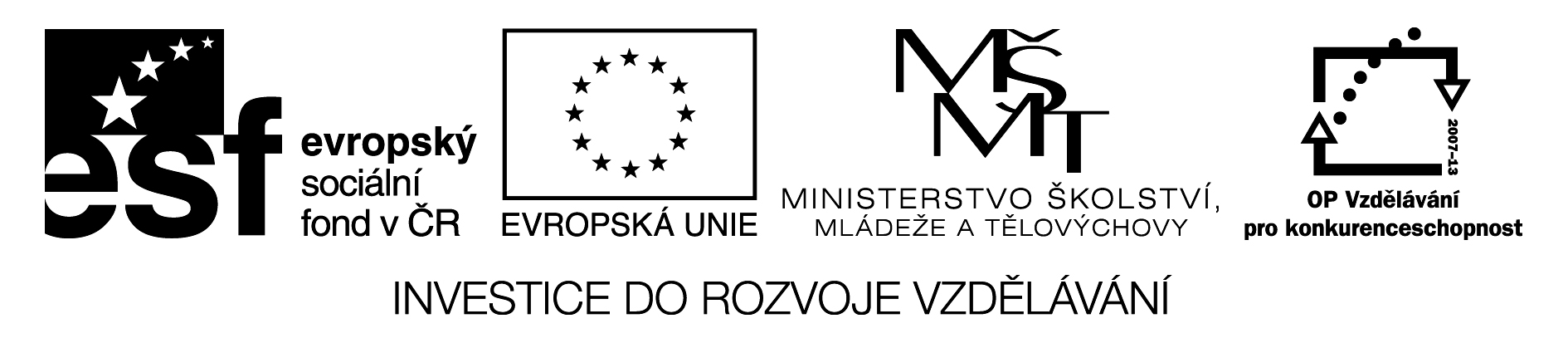 Technická specifikace požadovaného HW a SWTechnická specifikace požadovaného HW a SWTechnická specifikace požadovaného HW a SWNázev zakázky: Dodávka HW a SW pro vzdělávací projekty společnosti CCA Group a.s.Název zakázky: Dodávka HW a SW pro vzdělávací projekty společnosti CCA Group a.s.Název zakázky: Dodávka HW a SW pro vzdělávací projekty společnosti CCA Group a.s.Číslo a název projektu: 
CZ.1.07/1.1.00/14.0147 Podpora využití ICT ve výuce průřezových témat na základních školách
CZ.1.07/3.2.02/01.0008 Rozvoj vzdělávacích programů CCA Akademie Číslo a název projektu: 
CZ.1.07/1.1.00/14.0147 Podpora využití ICT ve výuce průřezových témat na základních školách
CZ.1.07/3.2.02/01.0008 Rozvoj vzdělávacích programů CCA Akademie Číslo a název projektu: 
CZ.1.07/1.1.00/14.0147 Podpora využití ICT ve výuce průřezových témat na základních školách
CZ.1.07/3.2.02/01.0008 Rozvoj vzdělávacích programů CCA Akademie Pol.Technická specifikacePočet kusů1Aplikační servery2rackový server, 1Umax. 2 CPU, 18 DIMM slotů, 2 PCI sloty, max. 8 hot-swap interních disků, HW RAID 0,1,5,102 integrované Ethernet porty 10/100/1000 bps, další 2 porty volitelně bez obsazení PCI slotumax. 2 napájecí zdrojemanagement musí poskytnout:         zabezpečenou (SSL) komunikaci prostřednictvím samostatného ethernet portu         správu a diagnostiku serveru bez spuštěného operačního systému         instalaci ze vzdálených médií         diagnostický panel dostupný zvnějšku serveru         LED diagnostiku vadných komponent         automatický restart serveru při "zatuhnutí" oper. systému         napojení na SW systémy pro komplexní správu IT infrastrukturypovinné komponenty serveru:          2x CPU, 4 Cores, 80W, 2.40 GHz/1066MHz/12MB          paměť 8 GB DDR3 1333MHz ECC LowPower          2x HDD 146 GB, 2,5in SFF, 10Krpm, 6 Gbps SAS hot-swap          redundandní napájecí zdrojzáruka:          3 roky na místě instalace, dostupnost podpory 24x7, se zaručenou opravou do 24 hodin2Databázový server1rackový server, 1Umax. 2 CPU, 18 DIMM slotů, 2 PCI sloty, max. 8 hot-swap interních disků, HW RAID 0,1,5,102 integrované Ethernet porty 10/100/1000 bps, další 2 porty volitelně bez obsazení PCI slotumax. 2 napájecí zdrojemanagement musí poskytnout:         zabezpečenou (SSL) komunikaci prostřednictvím samostatného ethernet portu         správu a diagnostiku serveru bez spuštěného operačního systému         instalaci ze vzdálených médií         diagnostický panel dostupný zvnějšku serveru         LED diagnostiku vadných komponent         automatický restart serveru při "zatuhnutí" oper. systému         napojení na SW systémy pro komplexní správu IT infrastrukturypovinné komponenty serveru:          2x CPU, 4 Cores, 80W, 2.40 GHz/1066MHz/12MB          paměť 16 GB DDR3 1333MHz ECC LowPower          4x HDD 146 GB, 2,5in SFF, 10Krpm, 6 Gbps SAS hot-swap          redundandní napájecí zdrojzáruka:          3 roky na místě instalace, dostupnost podpory 24x7, se zaručenou opravou do 24 hodin3Aplikační server pro vývoj a testování1blade server pro stávající IBM Blade šasimax. 2 CPU, 18 DIMM slotů, max. velikost paměti 144GB,  1 CFF slot pro PCI kartymax. 2 hot-swap interní disky, HW RAID řadič, RAID 0,1povinné komponenty serveru:          2x CPU, 6 Cores, 60W, 2.26 GHz/1333MHz/12MB          paměť 60 GB DDR3 1333MHz ECC LowPower          karta pro připojení SAS zařízení          USB paměť s VMWare ESXi 4.1 integrovaná v serveruzáruka:          3 roky na místě instalace, dostupnost podpory 24x7, se zaručenou opravou do 24 hodin4Kancelářský SW4Adobe Acrobat Std 9.0 Win5SW pro zálohování1Licence pro zálohování databází pro stávající zálohovací systém Tivoli Storage Manager, 200 PVUsvčetně podpory na 1 rok6Notebook typ1 s příslušenstvím1CPU  2.40GHz, 3MB L3 Cache, 1066 MHz FSB, 35Wpaměť 4 GB v konfiguraci 2x2GB nebo 1x4GBgrafická karta s 512 MB vyhrazené grafické pamětidisplej 15,6", 16:9 HDD (1366x768) LED, matnýHDD 500 GB 7200 rpmoptická mechanika DVD +/- RW DoubleLayerreproduktory 2x2Wwebová kamera 2MbpxGigabit Ethernet, WiFi 802.11 a/g/n, Bluetooth4x USB 2.0, 1x eSATA, čtečka karet 7v1, Express Card, dokovací konektor, čtečka otisku prstutouchpad, trackpointvýdrž min. 4 hodinyhmotnost max. 2,6 kgMicrosoft Windows 7 Professional 64 licencezáruka:  3 roky, v servisudokovací stanice s možností připojení :mikrofon, sluchátka, Ethernet RJ45, 6xUSB 2.0, VGA, DVI, Display port, napájecí zdrojset klávesnice s myší, Wireless, USB, česká QWERTZ, rolovací kolečko, černáBrašna na notebook 15"/16"polyester, ochranné polstrování hustou pěnou, upevňovací pásek notebooku, 2 kapsy, oddělená kapsa na zdroj a kabely, ramenní popruh, hmotnost max. 0,85 kg7Notebook typ2 s příslušenstvím1CPU  2.40GHz, 3MB L3 Cache, 1333 MHz FSB, 35Wpaměť 2 GB, 1 volný slot pro rozšířenígrafická karta HDdisplej 14", 16:9 HDD (1366x768) LED, matnýHDD 320 GB 7200 rpmoptická mechanika DVD +/- RW DoubleLayerreproduktory 2x2Wwebová kamera 2MbpxGigabit Ethernet, WiFi 802.11 a/g/n, Bluetooth4x USB 2.0 (1x eSATA), čtečka karet 7v1, Express Card, dokovací konektor, čtečka otisku prstutouchpad, trackpointvýdrž min. 4,5 hodinyhmotnost max. 2,3 kgMicrosoft Windows 7 Professional 64 licencezáruka:  3 roky, v servisudokovací stanice s možností připojení :mikrofon, sluchátka, Ethernet RJ45, 6xUSB 2.0, VGA, DVI, Display port, napájecí zdrojset klávesnice s myší, Wireless, USB, česká QWERTZ, rolovací kolečko, černáBrašna na notebook 15"/16"polyester, ochranné polstrování hustou pěnou, upevňovací pásek notebooku, 2 kapsy, oddělená kapsa na zdroj a kabely, ramenní popruh, hmotnost max. 0,85 kg8HW pro zálohování1NAS zařízení pro 2 SATA disky včetně 2 disků1 Ethernet 10/100/1000 bps, 2x USB portpodporované protokoly:      CIFS/SMB, NFS, FTP(S), HTTP(S)síťové nastavení:     DHCP, NTPmanagement přes webový prohlížečdisky: 3.5", 2 TB, 64 MB Cache, SATA 3 Gbps, 9Lektorský notebook s příslušenstvím1CPU  2.40GHz, 3MB L3 Cache, 1333 MHz FSB, 35Wpaměť 2 GB, 1 volný slot pro rozšířenígrafická karta HDdisplej 14", 16:9 HDD (1366x768) LED, matnýHDD 320 GB 7200 rpmoptická mechanika DVD +/- RW DoubleLayerreproduktory 2x2Wwebová kamera 2MbpxGigabit Ethernet, WiFi 802.11 a/g/n, Bluetooth4x USB 2.0 (1x eSATA), čtečka karet 7v1, Express Card, dokovací konektor, čtečka otisku prstutouchpad, trackpointvýdrž min. 4,5 hodinyhmotnost max. 2,3 kgMicrosoft Windows 7 Professional 64 licencezáruka:  3 roky, v servisuBrašna na notebook 15"/16"polyester, ochranné polstrování hustou pěnou, upevňovací pásek notebooku, 2 kapsy, oddělená kapsa na zdroj a kabely, ramenní popruh, hmotnost max. 0,85 kgset klávesnice s myší, Wireless, USB, česká QWERTZ, rolovací kolečko, černá10Barevná multifunkční laserová tiskárna2včetně základní sady spotřebního materiálufunkce:barevné kopírování, černobílé kopírování, barevné skenování, skenování do mailu po síti, skenování do souboru ve formátu PDF po síti, barevný tisk po síti, barevné faxování, napojení na LDAP adresáře, lokální seznamy adres a tlf. číseloboustranný tisk, oboustranný podavač dokumentů s kapacitou 50 listůvstupní zásobník na 250 listůvýstupní přihrádka na 150 listůpodavač pro manuální zakládání jednotlivých listů, obálek, fóliídisplejrychlost tisku A4 černobíle 23 str/minrychlost tisku A4 brevně 23 str/minčas první stránky černobíle  13 sčas první stránky barevně  13 srozlišení tisku 1200x1200 dpipřipojení:Ethernet 10/100 Mbps, USB2.0, USB2.0 na předním panelu pro přímý tisk z Flash pamětízabudovaný síťový tiskový server - LPR/LPD, port 9100, port 9400, FTP, TFTP, webový interface, SNMP,SMTP, LDAPoddělené kazety na toner a fotoválcepodpora pro OS:  MS Windows Workstation 2000 a vyšší, MS Windows Server 2003 a vyšší, Linux,podpora znakového tiskuSW pro OCRspotřební materiáltonerová kazeta vratná černá, na 2 500 strantonerová kazeta vratná červená, na 2 000 strantonerová kazeta vratná žlutá, na 2 000 strantonerová kazeta vratná modrá, na 2 000 stran